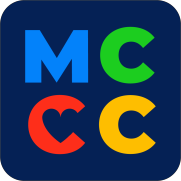 POLICY COUNCIL MEETING AGENDAApril 27, 2023 – 6:00 p.m.Next Meeting: May 25, 2023*Approval#Acceptance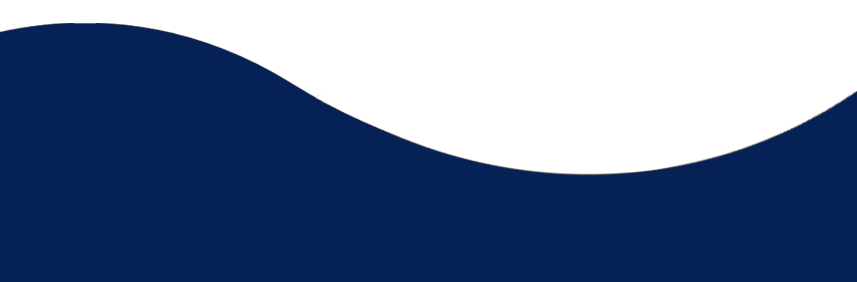 (541) 386-2010 	mcccheadstart.orgI.Call To OrderPC ChairII.Inspirational Sharing OHSA @ Eagle CrestAccomplishments TrainingsPC MembersIII.Approve Agenda*PC ChairIV.Consent ItemsMinutes*Personnel Report# Financial and Credit Card Reports#PC ChairStaffV.  PresentationMCCC MerchandiseNoelle HansonVI.Action ItemsChange of ScopeCOLADiscussion ItemsOHSA Spring ConferenceVolunteer PolicyCOVID VaccinesEnrollment Application questionsPC Chair & StaffVII.Old BusinessPC Chair & StaffVIII.CorrespondenceUpdate on Vaccine and Testing RequirementsAddressing Lead in Water in HS Programs   Informational ItemsMonthly Data ReportPC Chair & StaffIX.Open AgendaPC Members